ОТЧЕТ мероприятий  в рамках  1 этапа по проведению профилактических мероприятий«Декада дорожной безопасности детей» с 20 февраля по 1 марта в 2019 годуМБДОУ «Детский сад № 31»Ответственный по профилактике ПДД                                                                                                       Комиссарова Л.В№ п/пСодержание мероприятийИсполнителиСрок выполненияОтметка о выполнении2231Создать разделы по дорожной безопасности на сайтах общеобразовательных организаций. Обновить информацию 
в уже действующих разделах. Комиссарова Л.В.В течение годаhttp://ds31.ucoz.ru/bezopasnost/pamjatka_bezopasnoe_povedenie_na_ldu.pdf2практические занятия:«Наших видно!» (популяризация использования световозвращающих элементов)Пономарева Е.В.Василенко Г.И.27.02.2019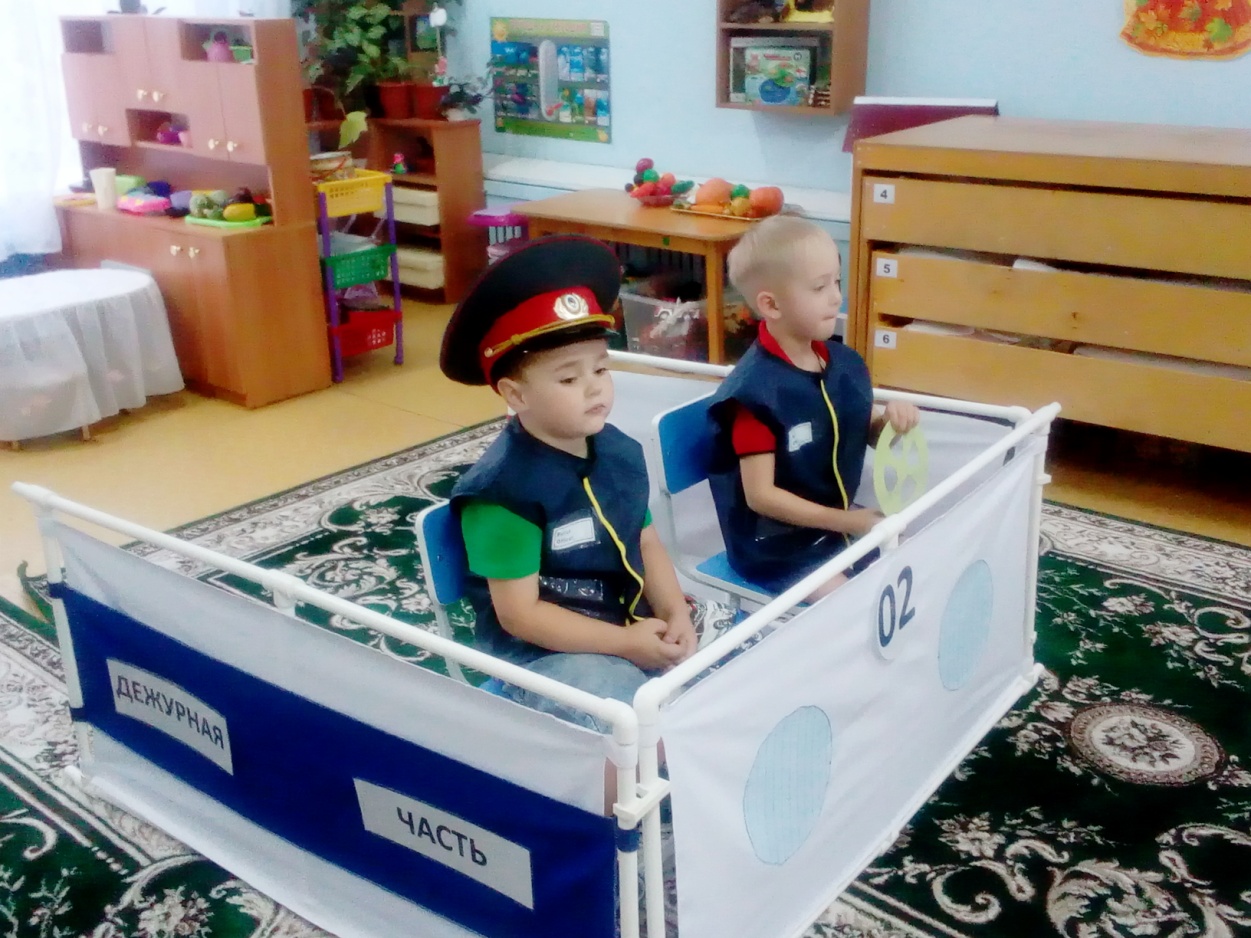 3проведение родительских собраний, 
с приглашением сотрудника пожарной службы Царева М.А.Обухова О.П.Зарубина Н.А.28.02.2019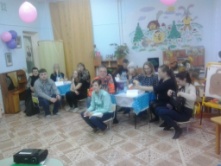 4ежедневные «минутки безопасности», напоминая детям о необходимости соблюдения правил дорожного движения обращая внимание несовершеннолетних на погодные условия и особенности улично-дорожной сетиСотрудники МБДОУ «Детский сад № 31»В течение года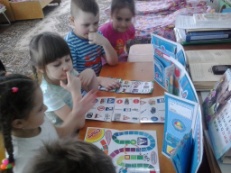 